Základní škola Havlíčkův Brod, V Sadech 560Příloha č. 3Školního vzdělávacího programu pro základní vzdělávání DUHAVZDĚLÁVACÍ PROGRAMpro přípravnou třídu základní školy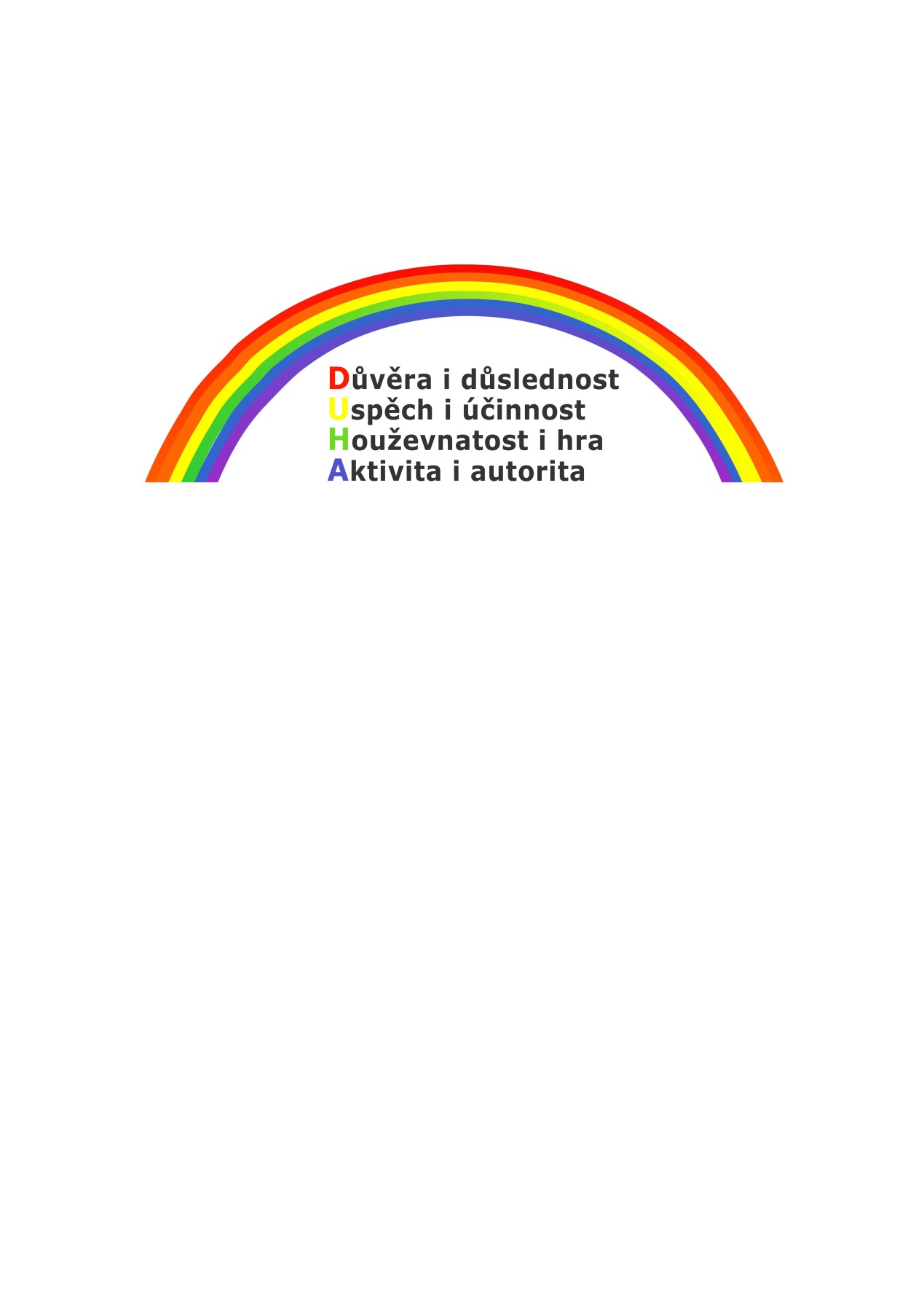 Platnost dokumentu od 1.9.2021		            Peadr. Milena Honsová								         ředitelka školyRealizace vzdělávací činnostiPodle zákona 561/2004 Sb., o předškolním, základním, vyšším odborném a jiném vzdělávání (školský zákon) ve znění platných předpisů, se obsah vzdělávání v přípravné třídě řídí Rámcovým programem pro předškolní vzdělávání. Přípravná třída je zřízena pro děti, které mají odloženou povinnou školní docházku.Je určena k jejich systematické přípravě na vstup do povinného vzdělávání v základní škole.  Vzdělávací program, který děti absolvují v přípravné třídě, bude sloužit k jejich snadnějšímu začlenění do vzdělávacího procesu, aby se tím předešlo případným neúspěšným začátkům ve školní docházce.Při výběru činností se řídíme věkem a stupněm rozvoje dětí, jejich potřebami, zájmem a pedagogickým záměrem. Snažíme se o všestranný rozvoj každého dítěte. Ke každému dítěti přistupujeme individuálně, výuku zaměřujeme na odstranění nedostatků, které byly u konkrétních dětí příčinou odkladu školní docházky. Vzdělávání je uskutečňováno ve všech činnostech a situacích, které se v průběhu dne vyskytnou, vyváženým poměrem spontánních a řízených aktivit.Mezi záměry vzdělávání patří také ostatní aktivity školy (výlety, návštěvy divadel, muzea, knihovny, výstav, plavání, bruslení aj.)Obecná charakteristika přípravné třídy Do přípravné třídy jsou přijímány děti před zahájením školní docházky na základě žádosti zákonného zástupce a písemného doporučení školského poradenského zařízení. Docházka do přípravné třídy je bezplatná.Vzdělávání probíhá v dopoledních hodinách v rozsahu 4 vyučovacích hodin s celkovým počtem 20 hodin týdně. Děti mají možnost navštěvovat ranní i odpolední školní družinu. Přípravná třída se nezapočítává do povinné školní docházky a děti se neklasifikují. V závěru školního roku je vypracována pedagogická zpráva o průběhu předškolní přípravy, která je součástí dokumentace školy.V přípravné třídě je pedagog – třídní učitel dětí. Pedagog zodpovídá za formální obsah vzdělávání, vedení dokumentace, samotnou výuku, komunikaci s rodiči. Pedagog vede třídní knihu s realizovanými činnostmi a absencemi žáků.Podmínky a organizace vzděláváníProstorové podmínky Učebna přípravné třídy je umístěna v nové přístavbě školy spolu se školním klubem. Děti přípravné třídy mají k dispozici šatní skříňky, šatnu pro převlékání na dopolední tělovýchovné aktivity a sociální zařízení. Dle rozvrhu a s dohledem vyučujícího mohou využívat další prostory školy, zejména novou tělocvičnu, školní hřiště, školní zahradu, počítačovou učebnu, keramickou dílnu a kuchyňku. Prostory učebny vyhovují potřebám přípravné třídy, včetně relaxační části.Materiální podmínky Učebna přípravné třídy je vybavena nábytkem pro výuku (lavice, stolky, židle) přiměřeným věku dětí, dále žíněnkami pro jiné činnosti. Ve třídě je také další nábytek pro uložení materiálu a pomůcek, nástěnky, CD přehrávač , interaktivní tabule a jiný drobný inventář. V místnosti třídy je umyvadlo s teplou i studenou vodou,mýdlo, dezinfekce, odpadkový koš. Místnost je možno větrat okny. Psychosociální podmínky Vzdělávání je individualizované a má intervenční, popř. korektivní charakter. Vzdělávací program trvá jeden rok. Dětem je trvale vytvářeno klidné a příjemné prostředí. Výuka v přípravné třídě se vzhledem k jejímu režimu neřídí zvoněním na začátku a konci výuky. Děti jsou pod stálým dohledem učitelky, příp. jiné dospělé osoby (zaměstnance školy). Vyučující předcházejí úrazu dětí v rámci pravidel ochrany zdraví. Děti pracují zpravidla v kolektivu ostatních dětí, učitelka dbá na individuální přístup ke každému dítěti, přiměřeně k jeho schopnostem. Organizace Počet dětí ve třídě  je 10 - 15. O zařazení dítěte do přípravné třídy rozhoduje ředitel školy na základě žádosti rodičů a doporučení pedagogicko-psychologické poradny (v souladu s platnou legislativou). Výuka je členěna do bloků dle probíraného učiva. Základem je organizovaná činnost dětí – ranní komunitní kruh, didaktické hry, práce s pracovními listy, relaxační a protahovací cvičení, pohybové a hudebně pohybové hry, různé výtvarné techniky, práce s přírodními materiály. Stravování a pitný režim dětí během dopoledne zajišťují rodiče žáků formou svačiny. Každý lichý týden probíhá dodávka Ovoce do škol od firmy BOVYS. Oběd mohou zákonní zástupci dětí zajistit ve školní jídelně.Harmonogram dne /čas je orientační/: 6:00- 7:50 školní družina, mohou ji využít i děti z přípravné třídy 7:50 – 8:00 scházení, přechod do třídy8:00 – 8:15 1. blok dopoledních činností - komunitní kruh, výchovná, individuální práce s dětmi, logopedická péče, zaměstnání, vytváření sociálních a hygienických návyků, rozumová výchova – oblast jazyková, matematické představy, rozvoj kognitivních schopností; hudební, pracovní a výtvarná výchova 9:30 – 10:00 hygiena, velká svačina10:00 – 11:30 2. blok dopoledních činností - poznávací a pozorovací vycházky, pobyt na školní zahradě v případě nepříznivého počasí v tělocvičně školy nebo lze zařadit blok výtvarných, pracovních, pohybových činností nebo hry dětí 11:20 – 11:40 hodnocení dne, úklid třídy, osobní hygiena 11:40 - 11:50 předání dětí zákonným zástupcům nebo do školní družiny, hygiena, oběd Režim dne je pružný, není striktně dodržován. Podle aktuální situace učitel volí změny v průběhu zaměstnání. Vzdělávání může být doplňováno i o aktivity 1. stupně ZŠ (divadlo, kulturní akce, projektové dny apod.) Při všech činnostech jsou prioritně respektovány potřeby dítěte. Veškeré snažení pedagogů směřuje k tomu, aby bylo dítě maximálně šťastné a spokojené a co nejvíce rozvíjelo svou osobnost ve všech oblastech. Personální zajištění Výuku v přípravné třídě zajišťuje učitelka přímo podřízená vedení školy. Spolupracuje s dalšími zaměstnanci školy, vyučujícími 1. ročníku, výchovnou poradkyní, mimo školu především s pracovníky Pedagogicko-psychologické poradny, příp. s učitelkami z mateřské školy, kterou žáci navštěvovali před nástupem do přípravné třídy. Spolupráce s rodičiSpolupráce s rodiči je nezbytnou formou práce učitelky v přípravné třídě. Je pravidelná a má ustálenou podobu (ústní komunikace při přebírání a předávání dětí, třídní schůzky, individuálně domluvené konzultace, písemná komunikace). Komunikace je vstřícná, věcná a jasná, založená na respektu, oboustranné důvěře a dodržování daných pravidel. Zákonní zástupci jsou seznámeni se školním řádem, řádem školní jídelny a školní družiny. Zákonný zástupce si přebírá své dítě osobně po skončení vyučování nebo ve školní družině dle řádu školní družiny. Evidenci předávání dětí vede vyučující přípravné třídy a vychovatelka školní družiny.Evaluace Děti přípravné třídy nejsou klasifikovány způsobem běžným na základní škole. Je kladen důraz na pozitivní motivaci a průběžné sledování a hodnocení individuálního vzdělávacího pokroku. Učitelka provádí vstupní, průběžnou a výstupní diagnostiku dítěte.Dle získaných poznatků navrhuje a v průběhu přípravné třídy realizuje potřebná pedagogická opatření. Mezi další diagnostické metody patří pozorování dítěte, rozhovor, analýza prací dítěte, didaktické hry a projekty. O úspěších a pokrocích dětí jsou zákonní zástupci pravidelně informováni. Pedagogické závěry zpracovává učitelka přípravné třídy do pololetní a závěrečné zprávy, kterou předá rodičům a v kopii ji ukládá k pedagogické dokumentaci dítěte. Ta bude předána škole, v níž dítě nastoupí do prvního ročníku. Učitelka dbá i na autoevaluaci dětí, vhodným a přiměřeným způsobem je vede k tomu, aby se učily hodnotit výsledky své práce. Přípravná třída se nezapočítává do povinné školní docházky. Očekávané výstupy, ke kterým by mělo dítě na základě svých osobních dispozic na konci přípravné třídy dospět:Sebeobsluha Zvládnout osobní hygienu, samostatné oblékání a obouvání, samostatně jíst a používat nůž a vidličku, udržovat pořádek a čistotu kolem sebe.Sociální dovednosti Naučit se jednat s ostatními, znát a používat jména spolužáků a dospělých, navazovat a udržovat přátelství, dokázat požádat o pomoc dospělé i kamarády, přijímat zodpovědnost za své činy, dokázat se orientovat na známých místech i bez dozoru, uznávat autoritu dospělého, projevovat k němu pozitivní vztah, zachovávat běžná pravidla společenského chování, naučit se pracovat se skupinou vybranou a libovolnou, dokázat se soustředit a nevyrušovat ostatní z činnosti.Hrubá motorikaDobře chodit po schodech, při chůzi nevrážet do ostatních; běhat, skákat, umět zaujmout různé tělovýchovné pozice, udržovat rovnováhu, pohybovat se v prostoru podle daných pokynů, zúčastňovat se různých pohybových her. Jemná motorika Umět si hrát s drobnými předměty, stavět ze stavebnice, napodobovat psaní, napsat své jméno (hůlkový způsob), správný úchop tužky, zvládnutí základních linií (kruhy, čáry, vlnovky).Oblast jazyka a komunikace Dokázat poslouchat a klást jednoduché otázky, vypravovat o svých zkušenostech a událostech v logické návaznosti, aktivně se zapojovat do společné konverzace, schopnost komunikovat v různém prostředí, umět zacházet s knihou, aktivně používat základní slovní zásobu, chápat obsah čteného, umět reprodukovat, umět vyprávět pohádku, umět pojmenovat předměty denního použití. Oblast matematických, časových a prostorových představPoznávat časové vztahy (začátek, prostředek, konec; včera, dnes, zítra, dny v týdnu, roční období; první, poslední), kvantitativní vztahy (hodně, málo, stejně, plný, prázdný), prostorové vztahy (nahoře, dole, vpravo, vlevo; řazení předmětů dle daných kritérií), znát geometrické tvary, umět počítat předměty v daném souboru, tvořit konkrétní soubory s daným počtem prvků, používat číselné řady 1–5 pro počítání předmětů. Hudební projev Zazpívat písničku a umět zatančit jednoduchý taneček. Výtvarný projevPoznávat barvy,  umět vybarvit obrázek, naučit se obkreslovat, vystřihnout základní obrazce, modelovat. Na konci přípravné třídy by mělo být dítě schopno soustředění cca na 20 minut. Obsah vzdělávání je uspořádán do pěti vzdělávacích oblastí: - psychologické- interpersonální- sociálně-kulturní-environmentální Konkrétní názvy oblastí: 1. DÍTĚ A JEHO TĚLO2. DÍTĚ A JEHO PSYCHIKA3. DÍTĚ A TEN DRUHÝ4. DÍTĚ A SPOLEČNOST5. DÍTĚ A SVĚTVzdělávací obsah programu je rozpracován po měsících na období jednoho školního roku. Každý měsíc je uveden prostřednictvím motivačního tématu: Září – téma: Já, rodina a školaŘíjen – téma: Barevný podzim Listopad – téma: Proměny přírodyProsinec – téma: AdventLeden – téma: Zimní čas Únor – téma: Zvyky a tradiceBřezen – téma: Jaro a Velikonoce Duben – téma: Zvířata a jejich mláďataKvěten – téma: BESIP Červen – téma: Čas létaZÁŘÍTéma: Já, rodina a škola Dítě a jeho tělo - navození atmosféry důvěry a pohody - orientace v novém prostředí- osvojování sebeobslužných dovednostíDítě a jeho psychika - pomocí vhodného režimu, organizace a laskavého přístupu usnadňovat dětem vstup do školy- rozvoj komunikačních dovedností a kultivovaného projevuDítě a ten druhý - rozvoj smyslu pro spolupráci, pomoc při navozování kontaktů mezi jednotlivými dětmi- posilování prosociálního chování ve vztahu k autoritě (ke škole), k rodině i k druhým dětem ve skupině Dítě a společnost - rozvoj sounáležitosti ve společenství ostatních lidí- rozvoj spolupráce, tolerance a přizpůsobování se kolektivu třídy Dítě a svět - vytváření vztahu k místu a prostředí, ve kterém dítě žije ŘÍJEN Téma: Barevný podzim Dítě a jeho tělo - osvojování návyků k podpoře vlastní pohodyDítě a jeho psychika - rozvíjení receptivní i produktivní stránky jazyka pomocí vyprávění, četby, převyprávění pohádek, příběhů a skutečných zážitků dětí -rozvíjení smyslového vnímání Dítě a ten druhý- utváření pozitivních vztahů mezi dětmi, navozování přátelství Dítě a společnost - rozvíjení mravního a estetického vnímání, cítění a prožívání Dítě a svět - osvojování základních poznatků o světě, životě, přírodě a o jejich proměnách LISTOPAD Téma: Proměny přírody Dítě a jeho tělo - osvojování poznatků o vlastním těle - péče o zdraví, osobní hygiena- rozvoj grafomotoriky Dítě a jeho psychika - rozvoj verbálních i nonverbálních komunikačních schopností a kultivovaného projevu- rozvíjení schopnosti vyjadřovat pocity, dojmy a prožitky- podpora přirozené dětské zvídavosti, zájmu a fantazie Dítě a ten druhý -posilování prosociálního chování Dítě a společnost -vytváření povědomí o mezilidských a morálních hodnotách uznávaných ve společnosti Dítě a svět -osvojování dovedností potřebných k vykonávání základních činností v péči o okolí PROSINEC Téma: Advent Dítě a jeho tělo - rozvíjení grafomotoriky a jemné motorikyDítě a jeho psychika - vytváření a upevňování citové vazby k rodině a svému okolí - vytváření kladného vztahu k učení, rozvoj zájmu o učení - podpora rozvoje paměti, pozornosti, představivosti a fantazie Dítě a ten druhý- posilování prosociálního chování - podpora schopností a dovedností pro navazování a rozvíjení vztahů k druhým lidem Dítě a společnost - rozvíjení estetických a kreativních činností slovesných a literárních Dítě a svět - osvojování dovedností potřebných ke spoluvytváření zdravého a bezpečného prostředí LEDEN Téma: Zimní čas Dítě a jeho tělo- rozvíjení pohybové obratnosti - osvojování návyků zdravého životního stylu Dítě a jeho psychika- posilování sebedůvěry, rozvoj zdravého sebevědomí, uvědomování si vlastní identityDítě a ten druhý - ochrana osobního soukromí a bezpečí ve vztazích s dospělými Dítě a společnost - rozvoj primárních kulturně společenských postojůDítě a svět - vytváření schopnosti přizpůsobit se běžným změnám ÚNOR Téma: Zvyky a tradice Dítě a jeho tělo - rozvoj psychické i fyzické zdatnosti Dítě a jeho psychika - upevňování výslovnosti a vyjadřovacích schopností - vytváření základů pro práci s informacemi Dítě a ten druhý - rozvoj interaktivních a komunikativních dovedností Dítě a společnost - vytváření povědomí o mezilidských a morálních hodnotách Dítě a svět - sounáležitosti s ostatním světem - lidská činnost pomáhá a chrání, ale může i škodit a ničit BŘEZEN Téma: Jaro a Velikonoce Dítě a jeho tělo - posilování pohybové výkonnosti- rozvoj muzikálnosti a pohybové kultury Dítě a jeho psychika- radost z objevování, podpora dětské zvídavosti - osvojování volního chování - upevňování kultivovaného projevu Dítě a ten druhý - posilování respektu k autoritám - rozvoj tolerance a přizpůsobivosti Dítě a společnost - upevňování základních hodnot uznávaných v dané společnosti Dítě a svět- upevňování pocitu sounáležitosti s přírodouDUBEN Téma: Zvířata a jejich mláďata Dítě a jeho tělo- rozvoj pohybové a manipulační schopnosti - osvojování si věku přiměřených praktických dovednostíDítě a jeho psychika - rozvoj mluveného projevu dítěte - rozvoj paměti, pozornosti, představivosti a fantazie Dítě a ten druhý - upevňování emočních vztahů k živým bytostem- rozvoj povědomí o ochraně svého bezpečí i bezpečí druhých Dítě a společnost- přijímání základních všeobecně uznávaných společenských, morálních a estetických hodnot Dítě a svět - rozvoj pozitivního přístupu k životu ve všech jeho formách KVĚTEN Téma: BESIP Dítě a jeho tělo - rozvoj pohybových schopností a dovedností- rozvoj grafomotoriky Dítě a jeho psychika - rozvoj správné výslovnosti - hudební a taneční aktivityDítě a ten druhý- upevňování emočních vztahů k rodině Dítě a společnost- rozvoj estetického přístupu k životuDítě a svět - upevňování pocitu sounáležitosti s rodinou, se společnostíČERVENTéma: Čas létaDítě a jeho tělo- podpora zdraví a bezpečnostiDítě a jeho psychika - upevňování zájmu o mluvenou i psanou podobu jazyka - vytváření základů pro práci s informacemi - obrázkové knihy a dětské časopisy- upevňování relativní emoční samostatnosti Dítě a ten druhý - ochrana osobního soukromí a bezpečí Dítě a společnost - vytváření základních kulturních a společenských postojů Dítě a svět - rozvíjení pocitu sounáležitosti s přírodou Klíčové kompetenceŠkolní vzdělávací program je koncipován tak, aby na úrovni školy vytvářel co nejlepšípředpoklady pro postupné osvojování klíčových kompetencí, které stanovuje RVP PV a kterétvoří jeho základní strategii. V etapě předškolního vzdělávání jsou za klíčové považovány tytokompetence:Kompetence k učeníDítě objevuje, všímá si souvislostí, experimentuje a užívá přitom jednoduchých pojmů,znaků a symbolů, získanou zkušenost uplatňuje v praktických situacích a v dalším učení, má elementární poznatky o světě lidí, kultury, přírody i techniky, který dítěobklopuje, o jeho rozmanitostech a proměnách; orientuje se v řádu a dění v prostředí,ve kterém žije, klade otázky a hledá na ně odpovědi, aktivně si všímá, co se kolem něho děje; chceporozumět věcem, jevům a dějům, které kolem sebe vidí; poznává, že se můžemnohému naučit, raduje se z toho, co samo dokázalo a zvládlo, učí se nejen spontánně, ale i vědomě, vyvine úsilí, soustředí se na činnost a záměrně si zapamatuje; při zadané práci dokončí, cozapočalo; dovede postupovat, podle instrukcí a pokynů, je schopno dobrat se k výsledkům, odhaduje své síly, učí se hodnotit svoje osobní pokroky i oceňovat výkony druhých pokud se mu dostává uznání a ocenění, učí se s chutí.Kompetence k řešení problému všímá si dění i problému v bezprostředním okolí; přirozenou motivací k řešení dalšíchproblémů a situací je pro něj pozitivní odezva na aktivní zájem, řeší problémy, na které stačí; známé a opakující se situace se snaží řešit samostatně(na základě nápodoby či opakování), náročnější s oporou a pomocí dospělého problémy řeší na základě bezprostřední zkušenosti, postupuje cestou pokusu a omylu, zkouší, experimentuje; spontánně vymýšlí novářešení problémů a situací; hledá různé možnosti a varianty (má vlastní, originálnínápady); využívá při tom dosavadních zkušeností, fantazii a představivost, při řešení myšlenkových i praktických problémů užívá logických, matematických iempirických postupů; pochopí jednoduché algoritmy řešení různých úloh a situací avyužívá je v dalších situacích, zpřesňuje si početní představy, užívá číselných a matematických pojmů, vnímáelementární matematické souvislosti, rozlišuje řešení, která jsou funkční (vedoucí k cíli), a řešení, která funkční nejsou;dokáže mezi nimi volit, chápe, že vyhýbat se řešení problému nevede k cíli, ale že jejich včasné a uvážlivéřešení je naopak výhodou, uvědomuje si, že svou aktivitou a iniciativou může situaci ovlivnit, nebojí se chybovat, pokud nachází pozitivní ocenění nejen za úspěch, ale takéza snahu.Kompetence komunikativní ovládá řeč, hovoří ve vhodně formulovaných větách, samostatně vyjadřuje své myšlenky, sdělení, otázky i odpovědi, rozumí slyšenému,slovně reaguje a vede smysluplný dialog, dokáže se vyjadřovat a sdělovat své prožitky, pocity a nálady různými prostředky(řečovými, výtvarnými, hudebními, dramatickými apod.), domlouvá se gesty i slovy, rozlišuje některé symboly, rozumí jejich významu i funkci, v běžných situacích komunikuje bez zábran a ostychu s dětmi i s dospělými; chápe, žebýt komunikativní, vstřícný, iniciativní a aktivní je výhodou, ovládá dovednosti předcházející čtení a psaní, průběžně rozšiřuje svou slovní zásobu a aktivně ji používá k dokonalejší komunikacis okolím, dovede využít informativní a komunikativní prostředky, se kterými se běžně setkává(knížky, encyklopedie, počítač, audiovizuální technika, interaktivní tabule, telefonatp.), ví, že lidé se dorozumívají i jinými jazyky a že je možno se jim učit; má vytvořenyelementární předpoklady k učení se cizímu jazyku.Kompetence sociální a personální samostatně rozhoduje o svých činnostech; umí si vytvořit svůj názor a vyjádřit jej, uvědomuje si, že za sebe i své jednání odpovídá a nese důsledky, dětským způsobem projevuje citlivost a ohleduplnost k druhým, pomoc slabším,rozpozná nevhodné chování, vnímá nespravedlnost, ubližování, agresivitu a lhostejnost, ve skupině se dokáže prosadit, ale i podřídit, při společných činnostech se domlouvá aspolupracuje; v běžných situacích uplatňuje základní společenské návyky a pravidlaspolečenského styku; je schopné respektovat druhé, vyjednávat, přijímat a uzavíratkompromisy, napodobuje modely prosociálního chování a mezilidských vztahů, které nachází vesvém okolí, spolupodílí se na společných rozhodnutích; přijímá vyjasněné a zdůvodněnépovinnosti; dodržuje dohodnutá a pochopená pravidla a přizpůsobí se jim, při setkání s neznámými lidmi či v neznámých situacích se chová obezřetně; nevhodnéchování i komunikaci, která je mu nepříjemná, umí odmítnout, je schopno chápat, že lidé se různí a umí být tolerantní k jejich odlišnostem ajedinečnostem, chápe, že nespravedlnost, ubližování, ponižování, lhostejnost, agresivita a násilí senevyplácí a že vzniklé konflikty je lépe řešit dohodou; dokáže se bránit projevůmnásilí jiného dítěte, ponižování a ubližování.Kompetence činnostní a občanské svoje činnosti a hry se učí plánovat, organizovat, řídit a vyhodnocovat, dokáže rozpoznat a využívat vlastní silné stránky, poznávat svoje slabé stránky, odhaduje rizika svých nápadů, jde za svým záměrem, ale také dokáže měnit cesty apřizpůsobovat se daným okolnostem, chápe, že se může o tom, co udělá, rozhodovat svobodně, ale že za svá rozhodnutí takéodpovídá, má smysl pro povinnost ve hře, práci i učení; k úkolům a povinnostem přistupujeodpovědně; váží si práce i úsilí druhých; zajímá se o druhé i o to, co se kolem děje; jeotevřené aktuálnímu děn,í chápe, že zájem o to, co se kolem děje, činorodost, pracovitost a podnikavost jsoupřínosem a že naopak lhostejnost, nevšímavost, pohodlnost a nízká aktivita mají svojenepříznivé důsledky; má základní dětskou představu o tom, co je v souladu sezákladními lidskými hodnotami a normami, i co je s nimi v rozporu, a snaží se podletoho chovat, spoluvytváří pravidla společného soužití mezi vrstevníky, rozumí jejich smyslu achápe potřebu je zachovávat, uvědomuje si svá práva i práva druhých, učí se je hájit a respektovat; chápe, že všichnilidé mají stejnou hodnotu, ví, že není jedno, v jakém prostředí žije, uvědomuje si, že se svým chováním na němpodílí a že je může ovlivnit, dbá na osobní zdraví a bezpečí svoje i druhých, chová se odpovědně s ohledem nazdravé a bezpečné okolní prostředí (přírodní i společenské).Co by dítě mělo umět po ukončení přípravné třídy:Sebeobsluha myje si ruce, čistí si zuby, češe se atd., samostatně používá toaletu, samostatně se obléká, uklízí si oblečení, samostatně jí, používá příbor, udržuje kolem sebe pořádek a čistotu, dovede po sobě uklízet.Motorika dobře chodí po schodech nahoru a dolů, při chůzi nevráží do ostatních, běhá, skáče, přebíhá, skáče přes švihadlo, hraje si s předměty, s velkými kostkami, staví ze stavebnice, umí zaujmout různé pozice, udržuje rovnováhu, kontroluje své tělo, zúčastňuje se různých pohybových her, pohybuje se v prostoru podle daných pokynů, udrží rytmus (rytmický tanec).Sociální dovednosti dovede jednat s ostatními, zná a používá jména spolužáků i dospělých, navazuje a udržuje přátelství, dovede požádat o pomoc dospělé, kamarády, přijímá odpovědnost za své činy, dovede se orientovat na známých místech i bez dozoru, dovede se přemisťovat ve známém prostředí, uznává autoritu dospělého, projevuje k němu pozitivní vztah, zachovává běžná pravidla společenského chování: zdraví při příchodu, odchodu,poděkuje, omluví se, dodržuje soužití se skupinou vybranou i libovolnou, dovede se soustředit, nevyrušuje ostatní z činností.Oblast jazyka, komunikace dovede poslouchat a klást jednoduché otázky, naslouchá celému příběhu během vyprávění, vypravuje o svých zkušenostech, událostech v logické návaznosti, dovede reagovat na pokyny, aktivně se zapojuje do společenské konverzace, umí zacházet s knihou, dotazuje se na pojmenování písmen, napodobuje psaní, napíše své jméno nebo iniciály, umí používat aktivně základní slovní zásobu, chápe obsah čteného, dovede reprodukovat, memoruje básničky, říkanky, přísloví, dovede pojmenovat předměty denního použití, umí vyprávět pohádku, dramatizovat ji.Výtvarný projev poznává barvy, ovládá a používá základní techniky výtvarného projevu, dovede vybarvovat obrázek, dovede obkreslovat, dovede vystřihovat základní obrazce, modeluje i maluje podle předlohy i vlastních představ, na obrázcích, které kreslí, jsou rozpoznatelní lidé či předměty.Oblast matematických, časových a prostorových představ vnímá a poznává, časové vztahy: začátek, prostředek, konec, první poslední nyní, před, potom, včera, dnes, zítra, rychle, pomalu, částečně dny v týdnu a roční období, kvantitativní vztahy: hodně, málo, víc než, stejně, více, méně, všechno, nic, stejný, jiný, tolik jako, několik, plný, prázdný, prostorové vztahy: uvnitř, vně, nahoře, dole, před, za, nad, pod, tady, tam, první, poslední, vedle, blízko, daleko, na jedné straně, na druhé straně, vpravo, vlevo – řadí předměty na základě podobnosti či odlišnosti, podle určitých vlastností, poznává a rozlišuje geometrické tvary – kruh, čtverec, obdélník, trojúhelník, umí počítat předměty v daném souboru, tvoří konkrétní soubory s daným počtem, používá číselné řady 1-10 pro počítání předmětů.Hudební projev zpívá písničku s důrazem na správnou melodii a rytmus, zpívá ve skupině podle pokynů, vytleskává rytmus; vyjadřuje daný rytmus různými pohyby, doprovází zpívané písně na jednoduchý hudební nástroj (bubínek, triangl atd.) s důrazem na rytmus, naslouchá částem hudebních skladeb, vyjadřuje pocity a dojmy z poslechu, umí zatančit jednoduché tanečky s důrazem na ladnost a přesnost pohybu.Podmínky vzdělávání dětí se speciálními vzdělávacími potřebamiPřípravná třída zajišťuje rovný přístup ke vzdělání bez jakékoli diskriminace,zohledňuje vzdělávací potřeby jednotlivce, vytváří potřebné podmínky k zajištěníosobnostního rozvoje každého dítěte.Dítětem se speciálními vzdělávacími potřebami je dítě, které k naplnění svýchvzdělávacích možností nebo k uplatnění a užívání svých práv na rovnoprávném základěs ostatními potřebuje poskytnutí podpůrných opatření. Tyto děti mají právo na bezplatnéposkytování podpůrných opatření z výčtu uvedeného v § 16 školského zákona.Podpůrná opatření se podle náročnosti (organizační, pedagogické, finanční) člení dopěti stupňů. Podpůrná opatření prvního stupně uplatňuje škola nebo školské zařízení i bezdoporučení školského poradenského zařízení na základě plánu pedagogické podpory (PLPP).Podpůrná opatření druhého až pátého stupně lze uplatnit pouze s doporučením ŠPZ. Začleněnípodpůrných opatření do jednotlivých stupňů stanoví Příloha č. 1 vyhlášky č. 27/2016 Sb.Rámcové cíle a záměry předškolního vzdělávání jsou pro vzdělávání všech dětí společné. Přivzdělávání dětí se speciálními vzdělávacími potřebami je třeba jejich naplňovánípřizpůsobovat tak, aby maximálně vyhovovalo dětem, tzn. jejich potřebám i možnostem.Podmínky vzdělávání dětí nadaných a mimořádně nadanýchZjišťování mimořádného nadání u dítěte provádí školské poradenské zařízení(pedagogicko- psychologické poradny a speciálně pedagogická centra). Pro žáky mimořádněnadané se na základě doporučení vypracovává individuální plán dítěte s nabídkou dalšíchaktivit podle zájmů a mimořádných schopností či mimořádného nadání dětí. Zásadou jedodržovat podmínky k co největšímu využití potenciálu každého dítěte s ohledem na jehoindividuální možnosti. Totéž platí v plné míře i pro vzdělávání dětí nadaných.Základní škola je schopna zajistit realizaci všech stanovených podpůrných opatřenípro podporu nadání podle individuálních vzdělávacích potřeb dětí v rozsahu prvního ažčtvrtého stupně podpory (Příloha č. 1 k vyhlášce č. 27/2016 Sb.)
